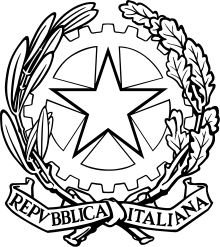 ISTITUTO COMPRENSIVO “EDMONDO CAVICCHI”SCUOLA DELL’INFANZIA, PRIMARIA E SECONDARIA DI I° GRADOVIA CIRCONV. LEVANTE N. 61 – 40066 PIEVE DI CENTO (BO)Tel. (051) 975001 – Fax (051) 973203                                                    AL DIRIGENTE SCOLASTICODELL’ISTITUTO COMPRENSIVO DI PIEVE DI CENTO (BO)Il/La sottoscritto/a ___________________________________________________________________in servizio con la qualifica di __________________________ a tempo _________________________presso ______________________________________ anno scolastico  _________  chiede alla S.V. di poter usufruire dal _________________ al _________________ per un totale di giorni (________) di: 1  □ Assenza per malattia:□ per motivi di salute□ visita medica presso A.S.L.□ visita medica presso struttura privata □ ricovero ospedaliero Day Hospital □ convalescenza a seguito ricovero ospedaliero□ oraria: dalle ore _____ alle ore _____ ( Contratto a Tempo Indeterminato - Personale ATA )   2  □ Permesso retribuito per concorso ed esami  ( Contratto a Tempo Indeterminato ) 3  □ Permesso giornaliero retribuito per motivi personali o familiari  ( Contratto T.I. - Docenti ) 4  □ Permesso orario retribuito per motivi personali o familiari  ( Contratto a T.I. - Personale ATA ) 	□ h. 6 	□ orario: dalle ore _____ alle ore _____ per un totale di ore ( _____ )  5  □ Permesso non retribuito per concorso ed esami ( Contratto Tempo Determinato ) 6  □ Permesso non retribuito per motivi personali o familiari ( Contratto Tempo Determinato ) 7  □ Permesso retribuito per evento luttuoso 8  □ Permesso retribuito per matrimonio (gg. 15 consecutivi) 9  □ Permesso donazione sangue  10 □ Assenza per infortunio e malattia dovuta a causa di servizio 11 □ Assenza per grave patologia 12 □ Ferie 13 □ Festività soppresse       14 □ Ferie (per i soli docenti) durante attività didattica (gg. 6) 15 □ Recupero lavoro straordinario già effettuato 16 □ Altro ____________________________Allega:   □ certificato medico      □ certificato ricovero ospedaliero        □ certificazione relativa alla struttura sanitaria per visita medica   □ motivazione richiesta permesso (autocertificazione) dal numero 2 al numero 9Dichiara che il proprio recapito nel suindicato periodo è il seguente: ______________________________________________________________________________e che il numero telefonico o numero fax dell’ A.S.L. di competenza per effettuare eventuale visita fiscale è il seguente: _________________________Pieve di Cento, ____________________                                F.to ____________________________Per i collaboratori scolastici: in caso di richiesta ferie durante attività didattiche apporre le firme dei colleghi per accettazione della sostituzione senza effettuazione di straordinario.                  